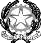 Ministero dell’Istruzione e del MeritoUfficio Scolastico Regionale per il LazioIstituto Statale d’IstruzioneSuperiore “VIA DELL’IMMACOLATA 47”Via dell’ Immacolata, 47 - 00053 Civitavecchia (RM)Tel. 06121124295- Fax 0766500028email: rmis10100r@istruzione.it - sito web: https://www.iisguglielmotti.edu.itVERBALE SCRUTINIO N.Il giorno …….. del mese di …………………….. dell'anno ………....., alle ore ………, nell’aula…… dell’ IIS “Via dell’Immacolata, 47”, si è riunito il Consiglio della classe …… sez………   indirizzo ……………………… con la sola componente docente per procedere agli adempimenti relativi al seguente ordine del giorno:Scrutinio finale per i candidati esterni Esami preliminari. Sono presenti i docenti:Sono assenti giustificati i seguenti Docenti, sostituiti come segue:             p.                             rof.	sostituito dal prof.Presiede il Dirigente Scolastico Prof	e funge da Segretario il/la Prof./Prof.ssa…………………………………………….NOME E COGNOME CANDIDATO/i ESTERNO/I:_______________________________________________________________________Riconosciuta la validità della seduta, il presidente prende la parola richiamando l'attenzione sulle disposizioni vigenti in materia; in particolare ricorda ai docenti le disposizioni contenute nel O.M. 55 del 22 marzo 2024 recante norme sullo svolgimento degli esami preliminari di cui all’art. 14, comma 2, del d. lgs. 62/2017, disciplinati all’articolo 5.Il Presidente invita gli insegnanti a riferire sull'andamento delle prove d'esame, leggendo i giudizi della sottocommissione alle prove de.. candidat… e a proporre i voti relativi.Sulla base dei voti proposti si procede all'assegnazione dei voti definitivi, deliberando come sotto l’ammissione/la non ammissione all’esame diii Stato del/dei candidato/iIl candidato/i………………………………………………………………………non hanno affrontato la prova finale.Pertanto il Consiglio delibera di ammettere alla classe successiva il/i seguente/i allievo/i:_______________________________________________________________________Il Consiglio delibera di non ammettere alla classe successiva il/i seguente/i allievo/i con le seguenti motivazioni:_________________________________________________________________________________________________________________________________________________________________________________________________________________________________La commissione procede all’assegnazione del credito scolastico degli studenti ammessi a sostenere l'esame di Stato. Indica il credito scolastico degli anni precedenti all'ultimo:I voti con i risultati conclusivi sono trascritti sul registro generale dei voti. Tutte le decisioni sono state  assunte all'unanimità.  Tutte le decisioni sono state  assunte a maggioranza con il voto contrario dei  docenti:_______________________________________________________________________Letto, approvato e sottoscritto, la seduta è tolta alle ore …………………….Il Segretario	Il PresidenteProf./Prof.ssa………………………	Prof…………….……....………Cognome e NomeDisciplinaDisciplinaEsito della prova -votoCandidato/acredito III annocredito IV annoCandidato/acredito assegnato V annoMotivazioneMedia dei voti